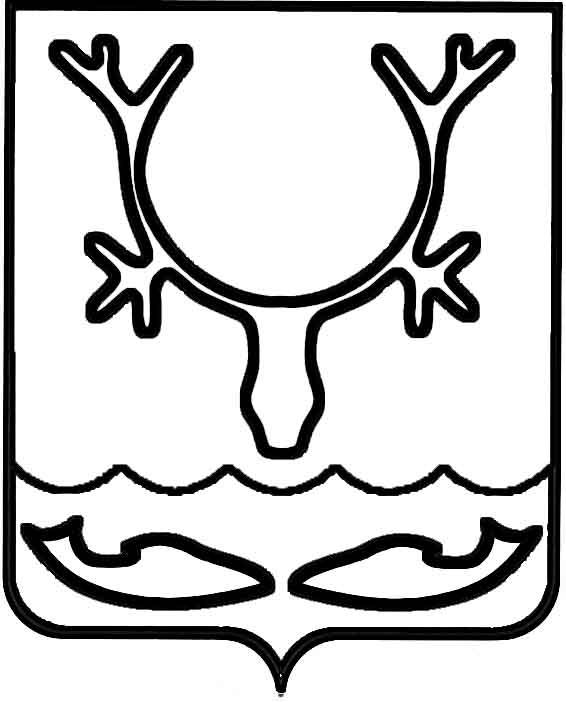 Администрация муниципального образования
"Городской округ "Город Нарьян-Мар"ПОСТАНОВЛЕНИЕВ соответствии с Федеральным законом от 24.06.1999 № 120-ФЗ "Об основах системы профилактики безнадзорности и правонарушений несовершеннолетних", Федеральным законом от 29.12.2012 № 273-ФЗ "Об образовании в Российской Федерации", Постановлением Правительства Российской Федерации от 06.11.2013 
№ 995 "Об утверждении Примерного положения о комиссиях по делам несовершеннолетних и защите их прав", законом Ненецкого автономного округа 
от 28.03.2006 № 692-оз "Об осуществлении в Ненецком автономном округе отдельных государственных полномочий в сфере деятельности по профилактике безнадзорности и правонарушений несовершеннолетних", Администрация муниципального образования "Городской округ "Город Нарьян-Мар"П О С Т А Н О В Л Я Е Т:В Положение о комиссии по делам несовершеннолетних и защите их прав муниципального образования "Городской округ "Город Нарьян-Мар", утвержденное постановлением Администрации муниципального образования "Городской округ "Город Нарьян-Мар" от 06.05.2020 № 332, внести следующие изменения:Пункт 10 раздела III дополнить подпунктом 10.17 следующего содержания:"10.17. Принимает решение о проведении заседаний комиссии в режиме аудио- либо видеоконференцсвязи.";Раздел III дополнить пунктом 17.1 следующего содержания:"17.1. Формы проведения заседаний комиссии.Заседания комиссии проводятся в форме личного присутствия членов комиссии.При угрозе возникновения и (или) возникновении чрезвычайных ситуаций, введении ограничений в связи с неблагоприятной эпидемиологической ситуацией, введении режима повышенной готовности на территории Ненецкого автономного округа, либо иных ограничительных мер, введенных органами власти Ненецкого автономного округа, заседания комиссии могут проводиться без личного присутствия членов комиссии в месте проведения заседания с использованием систем аудио- либо видеоконференцсвязи.Решение о проведении заседания комиссии без личного присутствия членов комиссии в месте проведения заседания с использованием систем аудио- либо видеоконференцсвязи принимает председатель комиссии, а в период его отсутствия – заместитель председателя комиссии.".Настоящее постановление вступает в силу со дня его официального опубликования.28.10.2020№803О внесении изменений в Положение 
о комиссии по делам несовершеннолетних и защите их прав муниципального образования "Городской округ "Город Нарьян-Мар"Глава города Нарьян-Мара О.О. Белак